TEHNISKĀ SPECIFIKĀCIJA Nr. TS_1510.007 v1Pārbaudes iekārta akumulatoru baterijām (iekšējās pretestības metode)Attēlam ir informatīvs raksturs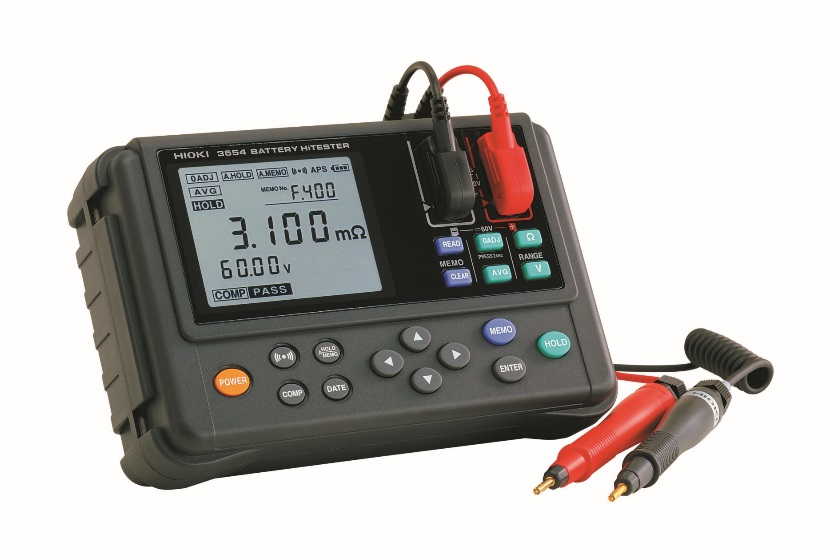 Nr.p.k.AprakstsMinimāla tehniskā prasībaPiedāvātā produkta konkrētais tehniskais aprakstsAvotsPiezīmes1.Obligātās prasības 1.1.Vispārīgā informācija1.1.1.Ražotājs (nosaukums, atrašanās vieta).Norādīt informāciju1.1.2.1510.007 Pārbaudes iekārta akumulatoru baterijām (iekšējās pretestības metode) Norādīt pilnu preces tipa apzīmējumu1.1.3.Tehniskajai izvērtēšanai parauga piegāde laiks (pēc pieprasījuma)15 darba dienas1.2.Dokumentācija1.2.1.Oriģinālā lietošanas instrukcijaLV vai EN vai RU1.2.2.Ir iesniegts mērinstrumenta attēls, kurš atbilst sekojošām prasībām:  ".jpg" vai ".jpeg" formātā;izšķiršanas spēja ne mazāka par 2Mpix;ir iespēja redzēt  visu mērinstrumentu un izlasīt visus uzrakstus uz tā;attēls nav papildināts ar reklāmu.Atbilst1.3.Tehniskā informācija1.3.1.DisplejsCiparu indikācija1.3.2.Gabarītu izmērsportatīvs rokas mēraparāts1.3.3.Svars≤ 1 kg1.3.4.Barošana (baterijas vai akumulatorbaterijas)Ir1.3.5.Testējamo akumulatoru bateriju spriegumi 12/24V DC.1.3.6.Bateriju tipi želejas, svina – skābes hermētiskie un nehermētiskie akumulatori1.3.7.Mērīšanas veids iekšējās pretestības metode1.3.8.Iespēja vairākkārtīgai mērījumu veikšanai bez testera uzsilšanas (warm-up).Ir1.3.9.Aizsardzība pret polaritātes reversuIr1.4.Mērīšanas informācija1.5.1.Pretestību mērīšanas diapazoni3µΩ - 3Ω1.5.2.Jābūt iespējai nomērīt 3 mΩ pretestību ar izšķirtspēju 1µΩ ar precizitāti±0.04 mΩ1.5.3.Jābūt iespējai nomērīt 3 Ω pretestību ar izšķirtspēju 1 mΩ ar precizitāti ±0.03 Ω1.5.4.Sprieguma mērīšanas diapazoni0 - 60V DC1.5.5.Jābūt iespējai nomērīt 6V spriegumu ar izšķirtspēju 1mV ar precizitāti±0.011 V1.5.6.Jābūt iespējai nomērīt 60V spriegumu ar izšķirtspēju 10mV ar precizitāti±0.011 V1.5.7.Mērījumu "AUTO-HOLD" funkcija ar skaņas signāluIr1.5.8.Akumulatoru stāvokļa identifikācija "PASS", "WARNING", "FALL" Ir1.6.Vides nosacījumi1.6.1.Minimālā darba temperatūra≤ 0 ºC1.6.2.Maksimālā darba temperatūra≥ +40 ºC1.7.Obligātā komplektācija1.7.1.Transportēšanas somaMīksta vai cieta1.7.2.Mērīšanas vadi un spailesIr1.7.3.Obligātajai komplektācijai jābūt saderīgai ar mēraparātuIr1.7.4.Automātiska izslēgšanaIr1.8.Neobligātās prasības1.8.1.Akumulatora temperatūras mērījumiIr1.8.2.Kombinētās spailes akumulatoru pretestību un  temperatūras mērīšanaiIr1.8.3.Akumulatorbaterija ar lādētājuIr1.8.4.Minimāla darba temperatūra  ≤ -10 ºC 1.8.5Maksimāla darba temperatūra≥ +50ºC1.8.6.Aizsardzības klaseIP54